Fiche d’inscription à renvoyer à : Agir Contre le Cancer ACC26 – Quai Ulysse Chevalier – 26100 Romans accompagné de votre règlement par chèque. Vous pouvez aussi régler par virement : IBAN FR76 1027 8089 0100 0204 7530 148 ou passer au local régler en espèces ou par carte bancaire.Inscription : ☐ particulier kit sans podomètre : 10 €          ☐ particulier kit avec podomètre* : 15 € Je veux soutenir l’association en faisant un don, si je suis assujetti à l’impôt, en faisant un don de 30 € cela ne me coutera en réalité que 10,20 €. Je fais un don minimum de 30 €, je souhaite recevoir un reçu fiscal ☐Pour une famille ou une équipe, j’indique le nombre de participants : _____   et mon pseudo : _____________________* Un kit à 15 € comprend 1 sac à dos + 1 podomètre + 1 masque ACC26 (il est réduit à 10 € si vous apportez par un autre moyen la preuve de la distance parcourue, un calendrier sera remis avec le kit).Le podomètre a l’avantage de vous éviter un fastidieux calcul sur tout le mois d’octobre. QR code, pour régler le regarder avec votre appareil photo du téléphone… il vous dirigera vers le centre de paiement sécurisé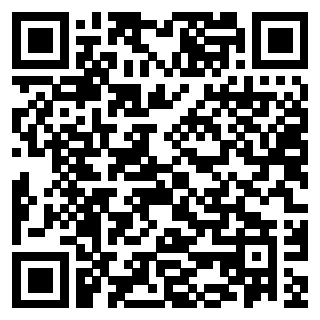 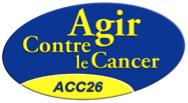 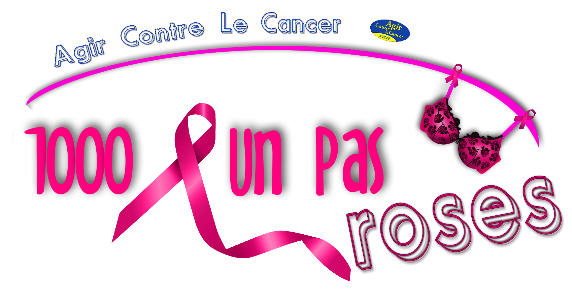 BULLETIN D’INSCRIPTION Octobre rose 2021 – 1ère édition Cadre réservé à l’association N° inscription------------- NOM ___________________________    Prénoms _________________________Date de naissance : ________________         Sexe : ☐ Masculin   ☐ Féminin  Adresse ___________________________________________________________Code postal__________            Ville__________________Mail* _____________________________________@ ______________________Tél. fixe : __________________	Tél. portable : ___________________Je déclare avoir pris connaissance du règlement.Je m’engage à ne rien jeter sur la voie publique, à ne rien dégrader.Je reconnais être informé de la nécessité d’être couvert par une assurance individuelle en cas d’accident.Je reconnais accepter l’utilisation de mon image à des fins promotionnelles.Date : ____/____/ 2021 et Signature